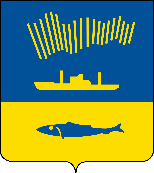 АДМИНИСТРАЦИЯ ГОРОДА МУРМАНСКАП О С Т А Н О В Л Е Н И Е 29.04.2022                                                                                                        № 1093В соответствии с постановлениями администрации города Мурманска                от 13.11.2017 № 3610 «Об утверждении муниципальной программы города Мурманска «Управление имуществом и жилищная политика»                                        на 2018-2024 годы», от 15.01.2014 № 77 «Об утверждении порядка  предоставления социальных выплат молодым и многодетным семьям – участникам подпрограммы «Обеспечение жильем молодых и многодетных семей города Мурманска» на 2018-2024 годы», от 23.08.2019 № 2856                         «Об утверждении списков на 2020 год молодых и многодетных семей – участников подпрограммы «Обеспечение жильем молодых и многодетных семей города Мурманска» на 2018-2024 годы муниципальной программы города Мурманска «Управление имуществом и жилищная политика»                        на 2018-2024 годы» п о с т а н о в л я ю: Внести в приложение № 1 к постановлению администрации города Мурманска от 25.03.2021 № 742 «Об утверждении списков молодых и многодетных семей – претендентов на получение социальных выплат в 2022 году в рамках реализации подпрограммы «Обеспечение жильем молодых и многодетных семей города Мурманска» на 2018-2024 годы муниципальной программы города Мурманска «Управление имуществом и жилищная политика» на 2018-2024 годы» (далее – Подпрограмма) следующие изменения: 1.1. Пункты 2, 4, 6, 12, 16, 22, 33, 40, 41 исключить, изменив последующую нумерацию.1.2. Дополнить новыми пунктами 43 - 54 согласно приложению № 1                      к настоящему постановлению.1.3. Пункты 8 и 24 изложить в новой редакции согласно приложению № 2 к настоящему постановлению.1.4. В строке «Итого» число «34 508 880» заменить числом «35 679 840».Внести в приложение № 2 к постановлению администрации города Мурманска от 25.03.2021 № 742 «Об утверждении списков молодых и многодетных семей – претендентов на получение социальных выплат в 2022 году в рамках реализации подпрограммы «Обеспечение жильем молодых и многодетных семей города Мурманска» на 2018-2024 годы муниципальной программы города Мурманска «Управление имуществом и жилищная политика» на 2018-2024 годы» следующие изменения:2.1. Пункт 10 исключить, изменив последующую нумерацию.2.2. В строке «Итого» число «14 051 520» заменить числом «13 018 320».Комитету по экономическому развитию администрации города Мурманска (Канаш И.С.) обеспечить выдачу свидетельств о праве на получение социальной выплаты на приобретение (строительство) жилья в 2022 году молодым семьям – участникам Подпрограммы, указанным в приложениях № 1 и № 2 к настоящему постановлению.Управлению финансов администрации города Мурманска                (Умушкина О.В.) обеспечить финансирование социальных выплат на приобретение (строительство) жилья в пределах лимитов бюджетных обязательств, предусмотренных главному распорядителю бюджетных средств на 2022 год на реализацию Подпрограммы.Отделу информационно-технического обеспечения и защиты информации администрации города Мурманска (Кузьмин А.Н.) разместить настоящее постановление без приложений на официальном сайте администрации города Мурманска в сети Интернет.6. Контроль за выполнением настоящего постановления возложить на заместителя главы администрации города Мурманска Синякаева Р.Р.Глава администрации города Мурманска                                                                         Ю.В. Сердечкин